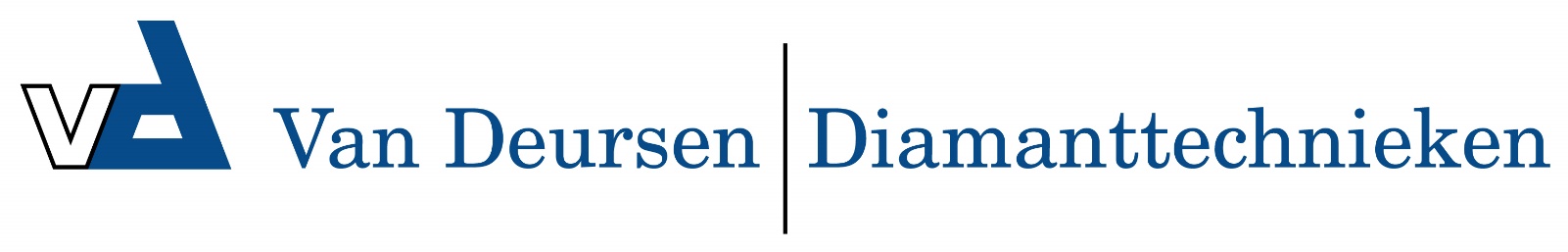 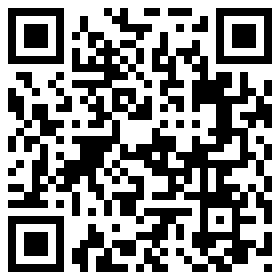 Puntbeitel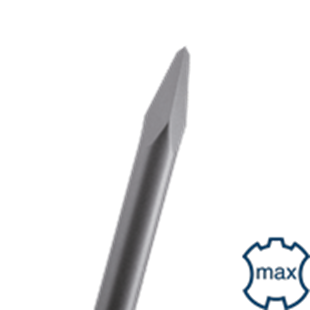 PuntbeitelArt.nr.OmschrijvingBreedteLengte215.1005Puntbeitel-280215.1006Puntbeitel-400215.1007Puntbeitel-600